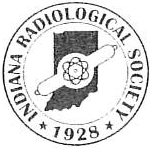 Indiana Radiological Society And Indiana Resident Fellow SectionMontage, Indianapolis - 8580 Allison Pointe Blvd.Saturday, May 7, 2022This meeting is in person - no virtual option.Agenda8:30 – 9:00  Registration & Breakfast9:00 – 10:00  Session One – Dr. Frank Lexa Better Together or Clash of Cultures:  The Corporatization of US RadiologyCorporatization is dramatically changing the landscape of US radiology.  This talk will review the drivers of the current wave of corporatizations, the forms that it takes, why it is different this time and how it will affect us in both the short and long terms as well as what we can and should do about this.10:00 – 10:15  Break10:15 – 11:00  Business Meeting: IRS Officers & Radiologists, Radiation Oncologists, and Business Managers10:15 – 11:00 - Dr. Lexa to speak with Residents “Interviewing for Success: Secrets from the Wharton School”11:00 – 12:00 Session Two – Dr. Lexa “Work – Work Imbalance and Burnout in Radiology: Saving Ourselves and Our Profession”Burnout is not a myth, and it is not a personal weakness.  Data regarding the current prevalence of burnout from the first two national surveys of neuroradiologists will be presented.  The implications for mental health, physician productivity, personal happiness, group cohesion, turnover will be discussed.  The diagnosis and prevention of burnout will be covered.12:00 – 1:00 Lunch